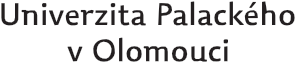 ZÁPIS O VÝSLEDKU VOLEB DO AKADEMICKÉHO SENÁTU UP V OLOMOUCIKONANÝCH VE DNECH 31. března – 7. dubna 2017PEDAGOGICKÁ FAKULTAa) počet voličů, kterým byly vydány hlasovací lístky: 822b) počet odevzdaných hlasovacích lístků: 815c) počet platných hlasovacích lístků: 789d) pořadí kandidátů podle počtu získaných hlasů podle platných hlasovacích lístků uvedené sestupně:e) Usnesení volební komiseVolby na fakultě proběhly v souladu s platným Volebním a jednacím řádem AS UP a není důvod pro jejich opakování.V Olomouci dne 7. 4. 2017	                           				                                                        PhDr. PaedDr. Václav Klapal, Ph.D.          předseda dílčí volební komise AS UPV Olomouci dne  	                           					                                                           doc. RNDr. Lenka Luhová, Ph.D.        předsedkyně hlavní volební komise AS UPKandidáti z řad akademických pracovníků obdrželi následující počet platných hlasů:Kandidáti z řad akademických pracovníků obdrželi následující počet platných hlasů:Kandidáti z řad akademických pracovníků obdrželi následující počet platných hlasů:Kandidáti z řad akademických pracovníků obdrželi následující počet platných hlasů:Kandidáti z řad akademických pracovníků obdrželi následující počet platných hlasů:počet hlasůrok narozenípracoviště294LANGER Jiří, doc. Mgr. Ph.D.1979Ústav speciálněpedagogických studiízvolen/a284VITÁSKOVÁ Kateřina, doc. Mgr. Ph.D.1972Ústav speciálněpedagogických studiízvolen/a194HOFFMANNOVÁ Andrea, Mgr. Ph.D.1983Ústav cizích jazykůnáhradník170PREISSOVÁ KREJČÍ Andrea, Mgr. Ph.D.1977Katedra antropologie a zdravovědynáhradník113VAVRDOVÁ Alena, Mgr. Ph.D.1960Katedra primární a preprimární pedagogikynáhradník94UHLÍŘOVÁ Martina, RNDr. Ph.D.1966Katedra matematiky069ŠOBÁŇOVÁ Petra, doc. Mgr. Ph.D. 1975Katedra výtvarné výchovy054ZATLOUKAL Petr, Ing1956Katedra výtvarné výchovy052DOFKOVÁ Radka, PhDr., Ph.D.1979Katedra matematiky042DOSTÁL Jiří, doc. PaedDr. PhDr. Ph.D.1980Katedra technické a informační výchovy032ČÁSTKOVÁ Pavlína, Mgr. Ph.D.1985Katedra technické a informační výchovy0Kandidáti z řad studentů obdrželi následující počet platných hlasů:Kandidáti z řad studentů obdrželi následující počet platných hlasů:Kandidáti z řad studentů obdrželi následující počet platných hlasů:Kandidáti z řad studentů obdrželi následující počet platných hlasů:Kandidáti z řad studentů obdrželi následující počet platných hlasů:počet hlasůpříjmení, jméno, titulyrok narozenístudijní program, obor, ročník235GREGAR Jan, Mgr.1989doktorský studijní program, Pedagogika, 1. ročníkzvolen/a137MÁČALOVÁ Jana,  Mgr.1989doktorský studijní program, Pedagogika, 2. ročníknáhradník107RECHTIK Zdeněk, Mgr.1990doktorský studijní program, Pedagogika, 1. ročníknáhradník54NOVOTNÁ Silvie, Mgr. et Mgr.1980doktorský studijní program, Výtvarná výchova (teorie výtvarné pedagogiky a výtvarné tvorby), 2. ročník041KONEČNÝ Jakub, Mgr.1982doktorský studijní program, Výtvarná výchova (teorie výtvarné pedagogiky a výtvarné tvorby), 2. ročník036JIROUTOVÁ Jana, M.Phil.1976doktorský studijní program, Výtvarná výchova (teorie výtvarné pedagogiky a výtvarné tvorby), 3. ročník0člen dílčí volební komise AS UPpodpisčlen dílčí volební komise AS UPpodpisMgr. Jan Chrastina, Ph.D.Mgr. Lenka Kružíková, Ph.D.Mgr. Jiří Kantor, Ph.D.Mgr. Tereza HouškováMgr. Jaromír Maštalíř, Ph.D.Mgr. Klára ČervinkováMgr. Jana Kořínková, Ph.D.Mgr. Michaela BartošováViola Jónováxxxxxxxxxxxxxxxxxxxxxxxxxxxxxxxxxxxxx